 Course: Course:BIO ENGINЕERINGBIO ENGINЕERINGBIO ENGINЕERINGBIO ENGINЕERINGBIO ENGINЕERINGBIO ENGINЕERINGBIO ENGINЕERINGBIO ENGINЕERINGBIO ENGINЕERINGCourse id: ЗМПТ1001Course id: ЗМПТ1001BIO ENGINЕERINGBIO ENGINЕERINGBIO ENGINЕERINGBIO ENGINЕERINGBIO ENGINЕERINGBIO ENGINЕERINGBIO ENGINЕERINGBIO ENGINЕERINGBIO ENGINЕERINGNumber of ECTS: 5Number of ECTS: 5BIO ENGINЕERINGBIO ENGINЕERINGBIO ENGINЕERINGBIO ENGINЕERINGBIO ENGINЕERINGBIO ENGINЕERINGBIO ENGINЕERINGBIO ENGINЕERINGBIO ENGINЕERINGTeacher:Teacher:Jan Turan J, PhD, Professor; Ondrej O, Ponjičan  PhD, Assistant professorMSc Vladimir V, VišackiJan Turan J, PhD, Professor; Ondrej O, Ponjičan  PhD, Assistant professorMSc Vladimir V, VišackiJan Turan J, PhD, Professor; Ondrej O, Ponjičan  PhD, Assistant professorMSc Vladimir V, VišackiJan Turan J, PhD, Professor; Ondrej O, Ponjičan  PhD, Assistant professorMSc Vladimir V, VišackiJan Turan J, PhD, Professor; Ondrej O, Ponjičan  PhD, Assistant professorMSc Vladimir V, VišackiJan Turan J, PhD, Professor; Ondrej O, Ponjičan  PhD, Assistant professorMSc Vladimir V, VišackiJan Turan J, PhD, Professor; Ondrej O, Ponjičan  PhD, Assistant professorMSc Vladimir V, VišackiJan Turan J, PhD, Professor; Ondrej O, Ponjičan  PhD, Assistant professorMSc Vladimir V, VišackiJan Turan J, PhD, Professor; Ondrej O, Ponjičan  PhD, Assistant professorMSc Vladimir V, VišackiCourse statusCourse statusMandatoryMandatoryMandatoryMandatoryMandatoryMandatoryMandatoryMandatoryMandatoryNumber of active teaching classes (weekly)Number of active teaching classes (weekly)Number of active teaching classes (weekly)Number of active teaching classes (weekly)Number of active teaching classes (weekly)Number of active teaching classes (weekly)Number of active teaching classes (weekly)Number of active teaching classes (weekly)Number of active teaching classes (weekly)Number of active teaching classes (weekly)Number of active teaching classes (weekly)Lectures: 4Lectures: 4Practical classes: 2Practical classes: 2Practical classes: 2Other teaching types:Other teaching types:Study research work:Study research work:Other classes:Other classes:Precondition coursesPrecondition coursesNoneNoneNoneNoneNoneNoneNoneNoneNoneEducational goalTo introduce students with post harvest technologies in farming, vegetable and fruit growing, biotechnical systems of protected areas, engineering, horticulture and landscape architecture.Educational goalTo introduce students with post harvest technologies in farming, vegetable and fruit growing, biotechnical systems of protected areas, engineering, horticulture and landscape architecture.Educational goalTo introduce students with post harvest technologies in farming, vegetable and fruit growing, biotechnical systems of protected areas, engineering, horticulture and landscape architecture.Educational goalTo introduce students with post harvest technologies in farming, vegetable and fruit growing, biotechnical systems of protected areas, engineering, horticulture and landscape architecture.Educational goalTo introduce students with post harvest technologies in farming, vegetable and fruit growing, biotechnical systems of protected areas, engineering, horticulture and landscape architecture.Educational goalTo introduce students with post harvest technologies in farming, vegetable and fruit growing, biotechnical systems of protected areas, engineering, horticulture and landscape architecture.Educational goalTo introduce students with post harvest technologies in farming, vegetable and fruit growing, biotechnical systems of protected areas, engineering, horticulture and landscape architecture.Educational goalTo introduce students with post harvest technologies in farming, vegetable and fruit growing, biotechnical systems of protected areas, engineering, horticulture and landscape architecture.Educational goalTo introduce students with post harvest technologies in farming, vegetable and fruit growing, biotechnical systems of protected areas, engineering, horticulture and landscape architecture.Educational goalTo introduce students with post harvest technologies in farming, vegetable and fruit growing, biotechnical systems of protected areas, engineering, horticulture and landscape architecture.Educational goalTo introduce students with post harvest technologies in farming, vegetable and fruit growing, biotechnical systems of protected areas, engineering, horticulture and landscape architecture.Educational outcomesTraining for independent recognition of needs primary processing in farming, vegetable and fruit growing, in relation to the cultivation of plants in greenhouses, horticulture and landscape architecture, and environmental protection.Educational outcomesTraining for independent recognition of needs primary processing in farming, vegetable and fruit growing, in relation to the cultivation of plants in greenhouses, horticulture and landscape architecture, and environmental protection.Educational outcomesTraining for independent recognition of needs primary processing in farming, vegetable and fruit growing, in relation to the cultivation of plants in greenhouses, horticulture and landscape architecture, and environmental protection.Educational outcomesTraining for independent recognition of needs primary processing in farming, vegetable and fruit growing, in relation to the cultivation of plants in greenhouses, horticulture and landscape architecture, and environmental protection.Educational outcomesTraining for independent recognition of needs primary processing in farming, vegetable and fruit growing, in relation to the cultivation of plants in greenhouses, horticulture and landscape architecture, and environmental protection.Educational outcomesTraining for independent recognition of needs primary processing in farming, vegetable and fruit growing, in relation to the cultivation of plants in greenhouses, horticulture and landscape architecture, and environmental protection.Educational outcomesTraining for independent recognition of needs primary processing in farming, vegetable and fruit growing, in relation to the cultivation of plants in greenhouses, horticulture and landscape architecture, and environmental protection.Educational outcomesTraining for independent recognition of needs primary processing in farming, vegetable and fruit growing, in relation to the cultivation of plants in greenhouses, horticulture and landscape architecture, and environmental protection.Educational outcomesTraining for independent recognition of needs primary processing in farming, vegetable and fruit growing, in relation to the cultivation of plants in greenhouses, horticulture and landscape architecture, and environmental protection.Educational outcomesTraining for independent recognition of needs primary processing in farming, vegetable and fruit growing, in relation to the cultivation of plants in greenhouses, horticulture and landscape architecture, and environmental protection.Educational outcomesTraining for independent recognition of needs primary processing in farming, vegetable and fruit growing, in relation to the cultivation of plants in greenhouses, horticulture and landscape architecture, and environmental protection.Course contentTheoretical classes: Primary processing of agricultural crops. Introducing the modified atmosphere storage of fruits and vegetables, the impact on an atmosphere of controlled maturation, preparing for the green market and large distributive centers, management of distant markets and the concept of making the brand. Also, learning about the production of fruits, vegetables and flowers in the greenhouse microclimate and maintenance effort, as the machinery for the production of substrates, seedlings, for the establishment of lawns and shaping ornamental shrubs and trees.Practical teaching: Exercise, Other modes of teaching, Study research workLaboratory and oral exercises on the changes in the physical size of the crop and horticultural planting material and the idea of determining the protected area. Study visits to the appropriate centers for processing in farming and horticulture and planting materials.Course contentTheoretical classes: Primary processing of agricultural crops. Introducing the modified atmosphere storage of fruits and vegetables, the impact on an atmosphere of controlled maturation, preparing for the green market and large distributive centers, management of distant markets and the concept of making the brand. Also, learning about the production of fruits, vegetables and flowers in the greenhouse microclimate and maintenance effort, as the machinery for the production of substrates, seedlings, for the establishment of lawns and shaping ornamental shrubs and trees.Practical teaching: Exercise, Other modes of teaching, Study research workLaboratory and oral exercises on the changes in the physical size of the crop and horticultural planting material and the idea of determining the protected area. Study visits to the appropriate centers for processing in farming and horticulture and planting materials.Course contentTheoretical classes: Primary processing of agricultural crops. Introducing the modified atmosphere storage of fruits and vegetables, the impact on an atmosphere of controlled maturation, preparing for the green market and large distributive centers, management of distant markets and the concept of making the brand. Also, learning about the production of fruits, vegetables and flowers in the greenhouse microclimate and maintenance effort, as the machinery for the production of substrates, seedlings, for the establishment of lawns and shaping ornamental shrubs and trees.Practical teaching: Exercise, Other modes of teaching, Study research workLaboratory and oral exercises on the changes in the physical size of the crop and horticultural planting material and the idea of determining the protected area. Study visits to the appropriate centers for processing in farming and horticulture and planting materials.Course contentTheoretical classes: Primary processing of agricultural crops. Introducing the modified atmosphere storage of fruits and vegetables, the impact on an atmosphere of controlled maturation, preparing for the green market and large distributive centers, management of distant markets and the concept of making the brand. Also, learning about the production of fruits, vegetables and flowers in the greenhouse microclimate and maintenance effort, as the machinery for the production of substrates, seedlings, for the establishment of lawns and shaping ornamental shrubs and trees.Practical teaching: Exercise, Other modes of teaching, Study research workLaboratory and oral exercises on the changes in the physical size of the crop and horticultural planting material and the idea of determining the protected area. Study visits to the appropriate centers for processing in farming and horticulture and planting materials.Course contentTheoretical classes: Primary processing of agricultural crops. Introducing the modified atmosphere storage of fruits and vegetables, the impact on an atmosphere of controlled maturation, preparing for the green market and large distributive centers, management of distant markets and the concept of making the brand. Also, learning about the production of fruits, vegetables and flowers in the greenhouse microclimate and maintenance effort, as the machinery for the production of substrates, seedlings, for the establishment of lawns and shaping ornamental shrubs and trees.Practical teaching: Exercise, Other modes of teaching, Study research workLaboratory and oral exercises on the changes in the physical size of the crop and horticultural planting material and the idea of determining the protected area. Study visits to the appropriate centers for processing in farming and horticulture and planting materials.Course contentTheoretical classes: Primary processing of agricultural crops. Introducing the modified atmosphere storage of fruits and vegetables, the impact on an atmosphere of controlled maturation, preparing for the green market and large distributive centers, management of distant markets and the concept of making the brand. Also, learning about the production of fruits, vegetables and flowers in the greenhouse microclimate and maintenance effort, as the machinery for the production of substrates, seedlings, for the establishment of lawns and shaping ornamental shrubs and trees.Practical teaching: Exercise, Other modes of teaching, Study research workLaboratory and oral exercises on the changes in the physical size of the crop and horticultural planting material and the idea of determining the protected area. Study visits to the appropriate centers for processing in farming and horticulture and planting materials.Course contentTheoretical classes: Primary processing of agricultural crops. Introducing the modified atmosphere storage of fruits and vegetables, the impact on an atmosphere of controlled maturation, preparing for the green market and large distributive centers, management of distant markets and the concept of making the brand. Also, learning about the production of fruits, vegetables and flowers in the greenhouse microclimate and maintenance effort, as the machinery for the production of substrates, seedlings, for the establishment of lawns and shaping ornamental shrubs and trees.Practical teaching: Exercise, Other modes of teaching, Study research workLaboratory and oral exercises on the changes in the physical size of the crop and horticultural planting material and the idea of determining the protected area. Study visits to the appropriate centers for processing in farming and horticulture and planting materials.Course contentTheoretical classes: Primary processing of agricultural crops. Introducing the modified atmosphere storage of fruits and vegetables, the impact on an atmosphere of controlled maturation, preparing for the green market and large distributive centers, management of distant markets and the concept of making the brand. Also, learning about the production of fruits, vegetables and flowers in the greenhouse microclimate and maintenance effort, as the machinery for the production of substrates, seedlings, for the establishment of lawns and shaping ornamental shrubs and trees.Practical teaching: Exercise, Other modes of teaching, Study research workLaboratory and oral exercises on the changes in the physical size of the crop and horticultural planting material and the idea of determining the protected area. Study visits to the appropriate centers for processing in farming and horticulture and planting materials.Course contentTheoretical classes: Primary processing of agricultural crops. Introducing the modified atmosphere storage of fruits and vegetables, the impact on an atmosphere of controlled maturation, preparing for the green market and large distributive centers, management of distant markets and the concept of making the brand. Also, learning about the production of fruits, vegetables and flowers in the greenhouse microclimate and maintenance effort, as the machinery for the production of substrates, seedlings, for the establishment of lawns and shaping ornamental shrubs and trees.Practical teaching: Exercise, Other modes of teaching, Study research workLaboratory and oral exercises on the changes in the physical size of the crop and horticultural planting material and the idea of determining the protected area. Study visits to the appropriate centers for processing in farming and horticulture and planting materials.Course contentTheoretical classes: Primary processing of agricultural crops. Introducing the modified atmosphere storage of fruits and vegetables, the impact on an atmosphere of controlled maturation, preparing for the green market and large distributive centers, management of distant markets and the concept of making the brand. Also, learning about the production of fruits, vegetables and flowers in the greenhouse microclimate and maintenance effort, as the machinery for the production of substrates, seedlings, for the establishment of lawns and shaping ornamental shrubs and trees.Practical teaching: Exercise, Other modes of teaching, Study research workLaboratory and oral exercises on the changes in the physical size of the crop and horticultural planting material and the idea of determining the protected area. Study visits to the appropriate centers for processing in farming and horticulture and planting materials.Course contentTheoretical classes: Primary processing of agricultural crops. Introducing the modified atmosphere storage of fruits and vegetables, the impact on an atmosphere of controlled maturation, preparing for the green market and large distributive centers, management of distant markets and the concept of making the brand. Also, learning about the production of fruits, vegetables and flowers in the greenhouse microclimate and maintenance effort, as the machinery for the production of substrates, seedlings, for the establishment of lawns and shaping ornamental shrubs and trees.Practical teaching: Exercise, Other modes of teaching, Study research workLaboratory and oral exercises on the changes in the physical size of the crop and horticultural planting material and the idea of determining the protected area. Study visits to the appropriate centers for processing in farming and horticulture and planting materials.Teaching methodsTheoretical classes: auditory and demonstrative illustrative methods.Practical classes: management of independent work of students, demonstratively illustrative methods, computational methods.Teaching methodsTheoretical classes: auditory and demonstrative illustrative methods.Practical classes: management of independent work of students, demonstratively illustrative methods, computational methods.Teaching methodsTheoretical classes: auditory and demonstrative illustrative methods.Practical classes: management of independent work of students, demonstratively illustrative methods, computational methods.Teaching methodsTheoretical classes: auditory and demonstrative illustrative methods.Practical classes: management of independent work of students, demonstratively illustrative methods, computational methods.Teaching methodsTheoretical classes: auditory and demonstrative illustrative methods.Practical classes: management of independent work of students, demonstratively illustrative methods, computational methods.Teaching methodsTheoretical classes: auditory and demonstrative illustrative methods.Practical classes: management of independent work of students, demonstratively illustrative methods, computational methods.Teaching methodsTheoretical classes: auditory and demonstrative illustrative methods.Practical classes: management of independent work of students, demonstratively illustrative methods, computational methods.Teaching methodsTheoretical classes: auditory and demonstrative illustrative methods.Practical classes: management of independent work of students, demonstratively illustrative methods, computational methods.Teaching methodsTheoretical classes: auditory and demonstrative illustrative methods.Practical classes: management of independent work of students, demonstratively illustrative methods, computational methods.Teaching methodsTheoretical classes: auditory and demonstrative illustrative methods.Practical classes: management of independent work of students, demonstratively illustrative methods, computational methods.Teaching methodsTheoretical classes: auditory and demonstrative illustrative methods.Practical classes: management of independent work of students, demonstratively illustrative methods, computational methods.Knowledge evaluation (maximum 100 points)Knowledge evaluation (maximum 100 points)Knowledge evaluation (maximum 100 points)Knowledge evaluation (maximum 100 points)Knowledge evaluation (maximum 100 points)Knowledge evaluation (maximum 100 points)Knowledge evaluation (maximum 100 points)Knowledge evaluation (maximum 100 points)Knowledge evaluation (maximum 100 points)Knowledge evaluation (maximum 100 points)Knowledge evaluation (maximum 100 points)Pre-examination obligationsPre-examination obligationsPre-examination obligationsMandatoryPointsPointsFinal examFinal examMandatoryMandatoryPointsLecture attendanceLecture attendanceLecture attendanceYes5 5 Oral part of the examOral part of the examYesYes50Exercise attendanceExercise attendanceExercise attendanceYes55Term paperTerm paperTerm paperYes4040Literature Literature Literature Literature Literature Literature Literature Literature Literature Literature Literature Ord.AuthorAuthorTitleTitleTitlePublisherPublisherPublisherPublisherYearBajkin A.Bajkin A.Mechanization in vegetable production (in Serbian:  Mehanizacija u povrtarstvu) Mechanization in vegetable production (in Serbian:  Mehanizacija u povrtarstvu) Mechanization in vegetable production (in Serbian:  Mehanizacija u povrtarstvu) University of Novi Sad,Faculty of Agriculture, Novi Sad,University of Novi Sad,Faculty of Agriculture, Novi Sad,University of Novi Sad,Faculty of Agriculture, Novi Sad,University of Novi Sad,Faculty of Agriculture, Novi Sad,1994.Bajkin A, Ponjičan O, Orlović S, Somer D: Bajkin A, Ponjičan O, Orlović S, Somer D: Mechanization in horticultural production  (in Serbian:  Mašine u hortikulturi)Mechanization in horticultural production  (in Serbian:  Mašine u hortikulturi)Mechanization in horticultural production  (in Serbian:  Mašine u hortikulturi)University of Novi Sad,Faculty of Agriculture, Novi Sad,University of Novi Sad,Faculty of Agriculture, Novi Sad,University of Novi Sad,Faculty of Agriculture, Novi Sad,University of Novi Sad,Faculty of Agriculture, Novi Sad,2005.Turan, J.Turan, J.Eksploatacija proizvodnih sistemaEksploatacija proizvodnih sistemaEksploatacija proizvodnih sistemaUniversity of Novi Sad,Faculty of Agriculture, Novi Sad,University of Novi Sad,Faculty of Agriculture, Novi Sad,University of Novi Sad,Faculty of Agriculture, Novi Sad,University of Novi Sad,Faculty of Agriculture, Novi Sad,2009.Babić Ljiljana, Babić M.Babić Ljiljana, Babić M.Drying and storage (in Serbian:  Sušenje i skladištenje)Drying and storage (in Serbian:  Sušenje i skladištenje)Drying and storage (in Serbian:  Sušenje i skladištenje)University of Novi Sad,Faculty of Agriculture, Novi Sad,University of Novi Sad,Faculty of Agriculture, Novi Sad,University of Novi Sad,Faculty of Agriculture, Novi Sad,University of Novi Sad,Faculty of Agriculture, Novi Sad,2000.Ilić Z, Falik E, Đurovka M, Martinovski Đ, Trajković R. Ilić Z, Falik E, Đurovka M, Martinovski Đ, Trajković R. Physiology and technology vegetables and fruit storage(in Serbian: Fiziologija i tehnologija čuvanja povrća i voća.Physiology and technology vegetables and fruit storage(in Serbian: Fiziologija i tehnologija čuvanja povrća i voća.Physiology and technology vegetables and fruit storage(in Serbian: Fiziologija i tehnologija čuvanja povrća i voća.Tampograf, Novi Sad.Tampograf, Novi Sad.Tampograf, Novi Sad.Tampograf, Novi Sad.2007.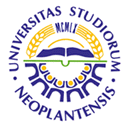 UNIVERSITY OF NOVI SADFACULTY OF AGRICULTURE 21000 NOVI SAD, TRG DOSITEJA OBRADOVIĆA 8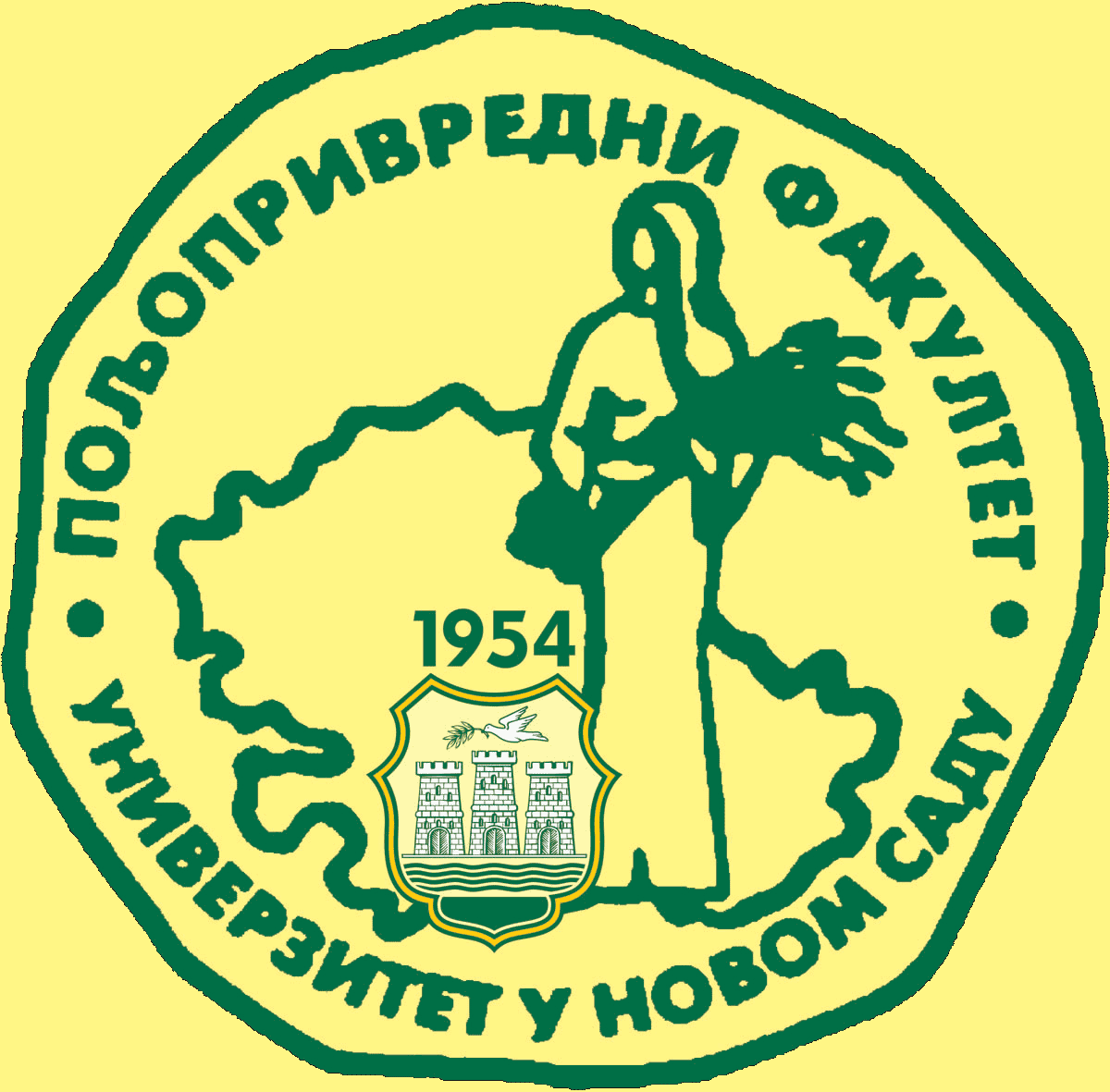 Study Programme AccreditationMASTER ACADEMIC STUDIES  AGRICULTURAL ENGINEERINGTable 5.2 Course specificationTable 5.2 Course specificationTable 5.2 Course specification